	4A	blok 3 en 4		1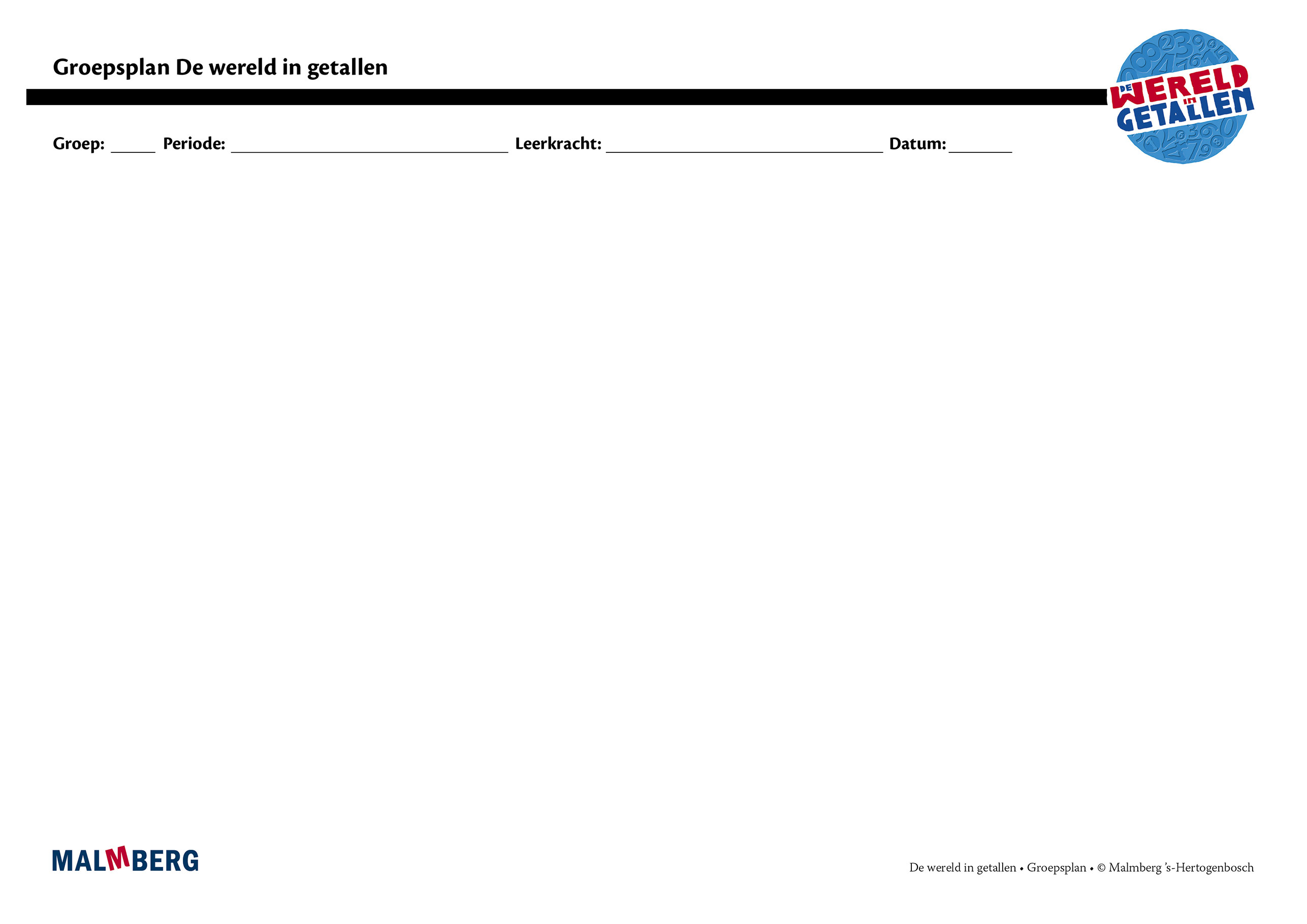 Groep/namenDoelInhoudAanpak/methodiekOrganisatieEvaluatieGroep A = 2 sterren: instructiegevoelige kinderen (basisgroep)Het gaat hier om kinderen bij wie de ontwikkeling van tellen en rekenen normaal verloopt. Toets blok 3 en 4Minimum: 80%Project en basis: 60-80%AutomatiserenOpbouw getallen tot 100, uitspraak en notatieSprongen van 1, 2 en 5 
t/m 100Optellen over het eerste tientalOptellen en aftrekken 
t/m 20Optellen en aftrekken tot 100 naar analogieAanvullen tot tiental / afhalen vanaf een tientalAfronden op tientallenOptellen tot 100SplitsenTafels van 2, 3, 5 en 10ToepassingenGeld: teruggeven van 
50 centMeten: lengte in m en cm, gewicht in kgInstructieTellen en getalbegrip:Sprongen van 10 op de getallenlijnBewerkingen:Optellen en aftrekken over het (eerste) tientalSplitsen van getallen tussen 10 en 20Optellen en aftrekken tussen tientallenOptellen en aftrekken van tientallenOptellen en aftrekken met tientallenToepassingen/contextVermenigvuldigen:Introductie tafel van 5 en 3Oefenen verschillende strategieën Vermenigvuldigen met verhoudingstabelGeld:Introductie €-tekenIntroductie biljetten van 20, 50 en 100 euroGepast betalen en teruggeven tot 100 euroTijd:KalenderKlokkijken: hele en halve uren (analoog en digitaal)Meetkunde:SpiegelenBlokkenbouwselsMateriaal WIGRekenboek 4AWerkboek 4Toetsboek 4Oefensoftware15-2 / 35-250=…+… / 46=40+6StrategieënGetallenlijnSpringen via tiental13=12+1 / 13=11+256+4 / 86+430-2052+30GeldsetjeInstructie-/oefenklokSpiegeltjesBlokkenIeder onderwerp volgensOriëntatieInstructieOefenenToepassenLeerkracht heeft afwisselend een sturende, begeleidende en ondersteunende rol.Doelgericht werken.Interactief onderwijs: 
veel informatieuitwisseling tussen leerkracht en leerlingen en tussen de kinderen onderling.Start met automatiseren5–10 minutenInstructieZelfstandig werken: opgaven van de weektaak40–45 minuten
Weektaak ** volgens blz 7 van de handleidingToets blok 3 en 4CitoGroep B = 1 ster:
instructie-afhankelijke kinderenHet gaat hier om kinderen bij wie de ontwikkeling van tellen en rekenen stagneert. Toets blok 3 en 4Minimum: 80%Project en basis: 60-80%Materiaal WIGRekenboek 4AWerkboek 4(Bijwerkboek 4A)Toetsboek 4OefensoftwareAanvullende materialen om op concreet niveau te werken:Eén oplossing-manier.Leerkracht heeft afwisselend een sturende, begeleidende en ondersteunende rol.Doelgericht werken.Interactief onderwijs: 
veel informatieuitwisseling tussen leerkracht en leerlingen en tussen de kinderen onderling.InstructieVerlengde instructie (bijwerkboek)Zelfstandig werken: opgaven van de weektaakWeektaak * volgens blz 7 van de handleidingToets blok 3 en 4CitoGroep C = 3 sterren:
instructie-onafhankelijke kinderenHet gaat hier om kinderen bij wie de ontwikkeling van tellen en rekenen bovengemiddeld verloopt.Toets blok 3 en 4Minimum: 80%Project en basis: 60-80%Materiaal WIGRekenboek 4AWerkboek 4Pluswerkboek 4Toetsboek 4OefensoftwareLeerkracht heeft afwisselend een sturende, begeleidende en ondersteunende rol.Doelgericht werken.Interactief onderwijs: 
veel informatieuitwisseling tussen leerkracht en leerlingen en tussen de kinderen onderling.(Verkorte) instructieZelfstandig werken: opgaven van de weektaakPluswerkboek (één keer per week instructie)Weektaak *** volgens blz 7 van de handleidingToets blok 3 en 4CitoKinderen met specifieke pedagogische en/of didactische behoeften